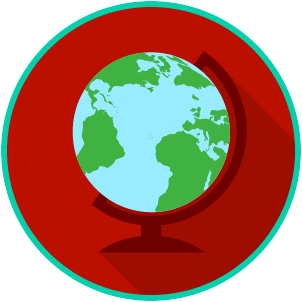 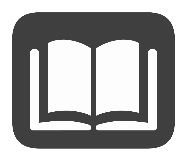 The U.S. Constitution lists several powers for Congress that deal specifically with foreign and domestic policy. Foreign policy is the nation’s overall plan for dealing with other nations. Domestic policy is the nation’s plan for making laws and policies that affect people in the United States.The U.S. government focuses on many different issues in domestic policy. Some examples include jobs, health care, and education.The U.S. government also has to plan its foreign policy. This process includes a plan for diplomacy, which means trying to keep good relationships with other nations. The government has to decide which countries to form an alliance with, and the alliance might include military agreements with other nations. Finally, the government also sometimes makes treaties, or formal agreements, with other nations on such issues as trade and defense.